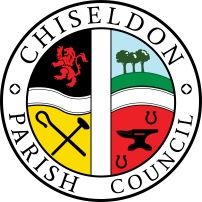 Contact  details:Clerk – 01793 740744 clerk@chiseldon-pc.gov.ukYou are summoned to the Environment, General Purpose and Amenities Committee meeting.Monday 21st November at 7.30pm 2022 at the Old Chapel, Butts Road, Chiseldon.AGENDA  Next meeting: Monday 19th December 2022 at 7.30pm Old Chapel, Butts Road, Chiseldon. Signed		   : C Wilkinson (Clerk).  Date:16.11.2022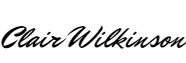 Legislation allowing the Parish Council to act:Legislation:Item 7. Handyman work costs. LGA 1894 s.8 (1)(i) Item 13. Transfer of deed. LACO 1977Item 14. Youth Worker. LG(MP)A 1976. S19. Item 15. Playground install costs LG(MP)A 1976 s.19(3)Item 16. Allotment trimming SHAA 1908 s.26Residents requiring the additional information as listed in this agenda should contact the Clerk on the details above to ask for a copy. The information will be displayed on our website where possible.Chiseldon Parish Council under law, has a duty to conserve biodiversity under the Natural Environment and Rural Communities Act 2006 and consider the impact of their decisions under the Crime and Disorder Act 1998 Section 17.Councillors will review their decisions when required, with these acts in mind, and they will be minuted accordingly.For more details see our “Biodiversity Duty” and Crime and Disorder” policies which are on our website www.chiseldon-pc.gov.uk.                                1.2.Attendances and apologies for absence to be received and approval voted on.      Declarations of interest and vote on any dispensations submitted3.      Public recess4.5.      Approval of minutes of meeting 17th October  2022.      Action Points6.7.8.9.10.11.12.13.14.15.16.17.18.Parishing progress – no itemsParish appearance & safety:  Consider increasing the monthly equipment hire costs from the Handyman. See additional information.Building & amenity priorities             Tennis  clubTennis Club representative to update Committee             Football club  Football Club representative to update CommitteePavilion –  no itemsRec hall, ground & car park:   To vote on request from Cllr Sunners for the Neighbourhood Watch team to hold meetings in the hall free of charge.  Chapel and graveyard: To vote on changes to costs for graveyard fees to include VAT where required.  See additional informationVote on approval of transfer of burial rights deed. See additional informationCommunity priorities: Youth Club. Discuss any updates available and plan next steps.Community priorities: Consider and vote on paying further fees for recent CVPA equipment installation.  Install took longer than expected. See additional information.Allotments. Request for approval for quotes for allotment rear hedge and oak tree trimming.  (Item requested by Cllr Rawlings)Vulnerable people – no items  Items for inclusion on next agenda  (Cannot be discussed or voted on at this meeting)